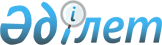 Об использовании объектов коммунальной собственности в качестве залогового обеспечения при кредитовании субъектов малого предпринимательства
					
			Утративший силу
			
			
		
					Решение акима Атырауской области от 2 июля 2001 года N 239. Зарегистрирован управлением юстиции Атырауской области 20 июля 2001 года за N 564. Утратило силу - решением Акима Атырауской области от 28 июля 2011 г. N 28.
      Сноска. Утратило силу - решением Акима Атырауской области от 28.07.2011 N 28
      В целях обеспечения более широкого доступа субъектов малого предпринимательства к кредитным ресурсам в соответствии с постановлением Правительства Республики Казахстан N 1028 от 7 июля 2000 года P001028 "Вопросы использования объектов коммунальной собственности в качестве залогового обеспечения при кредитовании субъектов малого предпринимательства" решил: 
      1. Утвердить следующее: 
      1) Правила использования объектов коммунальной собственности в качестве залогового обеспечения при кредитования субъектов малого предпринимательства (приложение N 1); 
      2) состав Комиссии по отбору проектов для кредитования субъектов малого предпринимательства по их приоритетности (далее - Комиссия) (приложение N 2); 
      3) список приоритетных направлений для малого предпринимательства по области (приложение N 3); 
      4) реестр объектов коммунальной собственности, используемых в качестве залогового обеспечения при кредитовании субъектов малого предпринимательства (приложение N 4). 
      2. Передать коммунальное государственное предприятие (далее - КГП) "Агросервис" из ведения управления сельского хозяйства в ведение Департамента коммунальной собственности, строительства и жилищно- коммунального хозяйства. 
      3. Органом государственного управления КГП "Агросервис", а также органом, осуществляющим по отношению к нему функции субъекта права государственной собственности, определить Департамент коммунальной собственности, строительства и жилищно-коммунального хозяйства. 
      4. В решении акима области от 27 апреля 2000года N 457 "О создании коммунального государственного предприятия "Агросервис" пункт 2 изложить в следующей редакции: 
      - определить департамент коммунальной собственности, строительства и жилищно-коммунального хозяйства уполномоченным органом КГП "Агросервис"; 
      5. Департаменту коммунальной собственности, строительства и жилищно-коммунального хозяйства (В.Оспанов) внести соответствующие изменения и дополнения в Устав КГП "Агросервис". 
      6. Определить КГП "Агросервис" залогодателем при кредитовании субъектов малого предпринимательства и рабочим органом Комиссии. 
      7. Акимам районов и г.Атырау обеспечить контроль за исполнением обязательств субъектами малого предпринимательства по возврату кредитов, получаемых под залоговое обеспечение объектами коммунальной собственности. 
      8. Контроль за исполнением настоящего решения возложить на заместителя акима области Е. Досмагамбет. 
      Правила 
      использования объектов коммунальной собственности 
      в качестве залогового обеспечения при кредитовании 
      субъектов малого предпринимательства 
      1. Общие положения 
      1. Настоящие правила разработаны в соответствии постановлением Правительства Республики Казахстан от 7 июля 2000 года N 1028 "Вопросы использования объектов коммунальной собственности в качестве залогового обеспечения при кредитовании субъектов малого предпринимательства" и в целях реализации Государственной программы развития и поддержки малого предпринимательства в Республике Казахстан на 2001-2002 годы и определяют единообразную основу использования объектов коммунальной собственности в качестве залогового обеспечения при кредитовании субъектов малого предпринимательства. 
      2. Средства банков, полученные за счет залогового обеспечения объектами коммунальной собственности, используются на реализацию мероприятий Региональной программы развития и поддержки предпринимательства в Атырауской области в части обеспечения выдачи кредитов на развитие малого бизнеса, фермерских хозяйств, создание новых рабочих мест и развития приоритетных направлений экономики области. 
      3. Залоговое обеспечение объектами коммунальной собственности при кредитовании субъектов малого предпринимательства осуществляется через Коммунальное государственное предприятие "Агросервис". (Далее - КГП). 
      4. Решение о передаче объектов коммунальной собственности в залоговый фонд принимается акимом области. 
      5. Залоговое обеспечение объектами коммунальной собственности при кредитовании субъектов малого предпринимательства осуществляется при проведении страхования КГП своего предпринимательского риска. 
                          2. Отбор и оценка залогового имущества 
      6. Департамент коммунальной собственности, строительства и жилищно-коммунального хозяйства (далее - Департамент), совместно с акимами районов и города Атырау производит ежегодно инвентаризацию объектов коммунальной собственности, формирует реестр объектов передаваемых в залоговый фонд, в котором отражаются наименование объектов, их местонахождение, балансовая стоимость и другие данные состояния объектов и представляет для утверждения акиму области. 
      Включенные в залоговый фонд объекты будут оставляться у балансодержателей, эксплуатирующих их по назначению. 
      7. При формировании реестра производится оценка объектов коммунальной собственности на предмет соответствия требованиям кредитных организаций к залоговому обеспечению кредитов в соответствии с Указом Президента Республики Казахстан, имеющим силу Закона от 31 августа 1995 года "О банках и банковской деятельности", с привлечением специалистов центра недвижимости или независимых экспертов. 
      3. Организация работы по отбору проектов субъектов 
                малого предпринимательства, кредитуемых в счет залогового 
                      обеспечения объектами коммунальной собственности 
      8. Решением акима области создается Комиссия по отбору проектов субъектов малого предпринимательства, кредитуемых в счет залогового обеспечения объектами коммунальной собственности (далее - Комиссия). 
      9. Комиссию возглавляет заместитель акима области. 
      10. Секретарем Комиссии по должности является руководитель КГП. 
      Персональный состав Комиссии в количестве не менее пяти человек утверждается акимом области. 
      11. Функции рабочего органа Комиссии возлагаются на КГП. 
      12. Рабочий орган Комиссии подготавливает предложения по повестке дня заседания Комиссии; в пределах своей компетенции обеспечивает выполнение решений Комиссии; координирует работу членов Комиссии и привлеченных к ее деятельности специалистов; осуществляет регистрацию заявок субъектов малого предпринимательства. 
      Отказ в регистрации заявок субъектов малого предпринимательства на участие в отборе проектов не допускается. 
      13. Для рассмотрения заявки на кредитование потенциальный заемщик должен представить в рабочий орган необходимый пакет документов соответствующий требованиям, предъявляемых банками второго уровня, приоритетным направлениям согласно утвержденному списку для предпринимательства в Атырауской области. 
      14. Осуществление отбора проектов субъектов малого предпринимательства проводится в два этапа: 
      На предварительном этапе отбора проектов рабочий орган совместно с акимами города и районов, анализирует с экономической, организационной, маркетинговой и финансовой точек зрения и передает на рассмотрение кредитных организаций документы по проектам для проведения экспертизы и выдачи заключения о возможности их кредитования. 
      Заявки, получившие положительные заключения кредитных организаций, представляются рабочим органом на рассмотрение членов Комиссии за три дня до даты заседания, с приложением к ним заключений кредитных организаций. 
      15. Для осуществления своей деятельности Комиссия в установленном законодательством порядке: 
      1) привлекает для работы экспертов и консультантов из числа ученых, авторитетных предпринимателей, представителей органов управления и других специалистов; 
      2) организует временные и постоянно действующие экспертные и рабочие группы; 
      3)получает необходимые информационные, аналитические, справочно-статистические материалы, а также ведомственные нормативные правовые акты. 
      16. Банк-кредитор производит экспертизу кредитных предложений конечных заемщиков путем проведения: анализа экономической целесообразности, степени риска непогашения кредита, технико-экономических и финансовых показателей проекта и направляет пакет документов с заключением о ее результатах в рабочий орган. 
      17. При отборе проектов субъектов малого предпринимательства учитываются следующие требования: 
      1) отсутствие задолженности перед бюджетом; 
      2) наличие благополучного кредитного досье, если таковое имеется; 
      3) соответствие проекта индикативному плану развития региона и приоритетным направлениям развития малого бизнеса в регионе, ежегодно утверждаемым акимом; 
      18. Комиссия рассматривает заявки, получившие положительные заключения кредитных организаций, не позднее двух месяцев со дня их регистрации. 
      19. Заседания Комиссии созываются по мере необходимости, но не реже одного раза в квартал председателем Комиссии. 
      Заседания комиссии правомочно принимать решения, если на заседании участвуют не менее 3/4 его состава. 
      Решения Комиссии принимаются двумя третями голосов путем открытого голосования и оформляются в виде протокола. 
      Решения Комиссии подписывается всеми членами Комиссии участвующих на заседании комиссии. 
      Члены Комиссии имеют право на особое мнение, которое в случае его выражения, должно быть изложено в письменном виде и приложено к протоколу заседания Комиссии. 
      20. За решения, принимаемые членами Комиссии при отборе проектов и рекомендаций для кредитования, они несут ответственность в соответствии с Законом Республики Казахстан от 2 июля 1998 года "О борьбе с коррупцией", а также иным законодательством Республики Казахстан. 
      21. В случае отказа в предоставлении залогового обеспечения субъекту малого предпринимательства рабочий орган в 3-дневний срок после соответствующего этапа отбора проектов обязан информировать субъект малого предпринимательства в письменной форме с указанием оснований отказа. 
      КГП имеет право распоряжаться объектами залогового фонда только на оснований решения Комиссии и с согласия Департамента. 
      22. Подготовку пакета документов, подлежащих по условиям кредитования к передаче в рабочий орган, субъекты малого предпринимательства обеспечивают за свои счет. В случае отказа в предоставлении залогового обеспечения затраты по ним не возмещаются. 
                          4. Оформление залогового обеспечения 
      23. Основанием для принятия решения КГП о заключения договора о предоставлении объекта коммунальной собственности в качестве залогового обеспечения при кредитовании субъектов малого предпринимательства является протокольное решение Комиссии. 
      24. Залогодателем при получении кредита субъектами малого предпринимательства выступает КГП. 
      25. КГП в случае положительного решения о финансировании проекта, заключает ипотечный договор с кредитной организацией и субъектом малого предпринимательства в соответствии с Указом Президента Республики Казахстан, имеющим силу закона, от 23 декабря 1995 года N 2723 "Об ипотеке недвижимого имущества". 
      26. В ипотечном договоре должны быть указаны предмет, оценочная стоимость залогового имущества, существо основного обязательства, его размер и сроки исполнения, права и обязанности сторон. В том числе право КГП осуществлять контроль за целевым использованием выданным субъектам малого предпринимательства кредитов, а также иные условия, относительно которых по заявлению любой из сторон в ипотечном договоре должно быть достигнуто соглашение и которые не запрещены законодательством. 
      27. За использование объектов под залоговое обеспечение КГП устанавливается ставка вознаграждения (интереса), оплачиваемая субъектами малого предпринимательства в размере 0,1 процента от суммы полученного кредита. 
      28. Затраты по определению оценочной стоимости объекта залогового обеспечения и возможные расходы рабочего органа при оформлении ипотечного договора возмещаются конечным заемщиком-субъектом малого предпринимательства. 
      29. Контроль за возвратом в срок выданного кредита субъектам малого предпринимательства в счет залогового обеспечения объектов коммунальной собственности, возлагаются на КГП, акимов города и районов. 
      Состав   
      комиссии по отбору субъектов малого предпринимательства, 
      кредитуемых за счет залогового обеспечения 
      объектами коммунальной собственности 
      1. Досмагамбет Ергали - заместитель акима области - председатель 
         Муканулы             комиссии; 
      2. Оспанов Валерий Мукашевич - директор департамента коммунальной         Мукашевич                   собственности, строительства и 
                              жилищно-коммунального хозяйства, заместитель 
                              председателя комиссии; 
      3. Булекбаев Хайролла - директор коммунального государственного 
                              предприятия "Агросервис", секретарь комиссии; 
      Члены комиссии: 
      4. Галиев Владислав Германович - советник акима области; 
      5. Досмухамбетова Балжан Ибатовна - директор департамента Агентства 
                              по регулированию естественных монополий, 
                              защите конкуренции и поддержке малого 
                              бизнеса; 
      6. Джарылгасов Аспенби - заместитель руководителя аппарата 
         Жолдасович           акима области, заведующий отделом 
                              государственно-правовой и военно- 
                              мобилизационной работы; 
      7. Жмыхов Анатолий Александрович - председатель комитета по 
                              управлению земельными ресурсами; 
      8. Искалиев Ерхат Серикович - заместитель начальника областного 
                              финансового управления; 
      9. Койбаков Жоламан - заместитель директора департамента коммунальной 
                              собственности, строительства и 
                              жилищно-коммунального хозяйства; 
      10. Нуршаев Есенгельды Нуршаевич - начальник областного 
                              сельскохозяйственного управления; 
      11. Топильская Людмила Евгеньевна - заместитель начальника управления 
                              экономики и развития предпринимательства. 
      Список 
      приоритетных направлений для малого 
      предпринимательства по области 
      1. Промышленное производство Ремонт сельскохозяйственной техники. Производство новых видов упаковочной продукции с целью придания местной продукции товарного вида. Производство кондитерских изделий, безалкогольных напитков. Развитие нетрадиционных видов производства. 
      2. Производство и переработка сельхозпродукции Выращивание      зерновых и масличных культур, овощей, ягод, фруктов. Заготовка и переработка лекарственных трав и растений. Производство высокобелковых кормов и кормовых добавок. Разведение высокопродуктивных пород скота и птицы. Производство по выращиванию мальков рыб. Организация прудового хозяйства . Заготовка и переработка шерсти, производство пряжи и трикотажных изделий. Выделка кожи с последующим изготовлением кожаных изделий. Заготовка хранение сельскохозяйственной продукции. Переработка мясной и молочной продукции с применением новейших фасовочно-упаковочных технологий. Производство мясокостной муки. Переработка рыбной продукции. 
      3. Строительное производство Производство строительных материалов на базе местного сырья. Производство новых видов строительных материалов, конструкции изделий. 
      4. Услуги Бытовые услуги. Организация домов дошкольного воспитания. Ветеринарные услуги. Лечебные услуги. Обработка сельхоугодий, садово-огородничных участков. 
            Реестр объектов коммунальной собственности, 
      используемых в качестве залогового обеспечения при 
           кредитовании субъектов малого предпринимательства ---------------------------------------------------------------------N Наименование Балансодер- Место  Год  Стоимость (тыс.тенге)  Приме-     объекта      жатель      нахож ввода балансовая остаточная  чание 
                                 дения --------------------------------------------------------------------- 
                                      г.Атырау 
      1. Физкультурно- КГКП "Спорт г.Атырау 1999 607202,8  607202,8 оздоровительный комплекс комплекс Атырау" 
      2. Центральная Гор.отдел п.Балыкши 1968 4768 4768 библиотека N 2 культуры 
      3. Административное с.Томарлы 1979 524,8 288,7 здание Атырауский с/о 4. Административное с.Геолог 1976 432,8 183,9 здание Геологовский с/о 5. Административное п.Таскала 1983 5238,2 3741,1 здание Кенузекский с/о 
      6. Оргтехника Городской отдел г.Атырау 2000 1543,4 1358,4 благоустройства 
      7. Административное ГКП здание с прилегающими "Айкур" г.Атырау 1965 4558,1 1975,9 подсобными помещениями. ул.Гайдара, 8 
      8. Административное г.Атырау 1988 52500,0 52500,0 здание (бывшее ТОО ПИИ ул.Абая, 10а "Атырауводпроект"). 
      9. Административное г.Атырау 1980 30000,0 30000,0 здание с прилегающими ул.Сатпаева, 3 подсобными помещениями (бывшее АО "Эмбанефтьгеофизика"). 
      10. Административное Областное г.Атырау 1962 14626,0 14626,0 здание областного управление ул.Азаттык, 9 управления культуры. культуры    
                            Курмангазинский район 
      1. Административное с.Ганюшкино 1974 2671,3 - здание Ганюшкинский с/о 2. Здание сельского с.Орлы 1983 4776,4 4102 дома культуры Калининский с/о 
      3. Здание сельского с.Енбекши 1977 158,4 37,6 округа Енбекшинский с/о 1980 713,5 - 
      4. Административное с.Балкудук здание с/о Азгирский с/о 
      5. Здание сельского с.Енбекши 1977 157,5 103,4 клуба Енбекшинский с/о 6. Административное с.Орлы 1983 2454 1953,4 здание с/о Калининский с/о 
      7. Здание сельского с.Котяевка 1971 91,6 61,6 клуба Байдинский с/о 
      8. Здание с/о Байдинский с/о с.Котяевка 1972 52,2 38,2 
      9. Здание музыкальной школы Нуржауский с/о с.Нуржау 1981 905 850 
      10. Здание с/о Кировский с/о с.Дашино 1980 115,5 96,4 
      11. Здание сельского клуба Кировский с/о с.Дашино 1960 97,5 86,5 
      12. Здание сельского округа Суюндикский с/о с.Суюндук 1991 245,4 38,6 13. Здание сельского клуба Шортанбайский с/о с.Шортанбай 1984 3508,9 2117,4 
                             Макатский район 
      1. Здание бани ГКП "Максат" п.Макат 1994 4792,7 2985,8 
                             Исатайский район 
      1. Здание бани Новобагатинский с/о с. Х.Ергалиев 2001 9000 9000 
      2. Здание бани Исатайский с/о с.Исатай 2001 9000 9000 
      3. Здание бани Исатайский с/о раз.Тайман 2001 9000 9000 
      4. Здание бани Аккистауский с/о с.Аккистау 2001 2300 2300 
      5. Административное Районный с.Аккистау 1989 5200 3900 здание отдел культуры 
      6. Здание дома Районный культуры культуры с.Х.Ергалиев 1970 100 100 7. Здание дома Районный культуры отдел культуры с.Чапаево 1967 200 200 
      8. Здание клуба Районный отдел культуры с.Исатай 1971 500 200 
      9. Теплоцентр N 1 КГП "Демеу" с.Аккистау 1989 500 400 
      10. Теплоцентр N№2 КГП "Демеу" с.Аккистау 1985 500 400 
      11. Автогараж КГП "Демеу" с.Аккистау 1981 1900 1800 
      12. Теплоцентр КГП "Нарынкум" раз.Нарын 1970 1200 300 
      13. Теплоцентр КГП "Демеу" раз.Томан 1970 1600 400 
      14. Легковые Аккистауский 1999- автомашины акимат района с.Аккистау 2000 4258,4 3282,6 
                              Индерский район 
      1. Дом культуры Коптогайский с/о с.Зеленый 1970 2362,1 - 
      2. Здание дом культуры Горский с/о с.Елтай 1974 604,6 604,6 
      3. Здание Ср.школа котельной с.Аккала с.Аккала 1982 103 65,8 
      4. Здание с/о Орликовский с/о с.Орлик 1989 1200,5 514,8 
      5. Здание клуба Орликовский с/о с.Орлик 1961 341,1 173,1 
      6. Здание клуба Коптогайский с/о с.Коптогай 1970 2362 - 
      7. Котельная Коптогайский с/о с.Коптогай 1992 2306,6 2233,1 
      8. Административное здание с/о Кулагинский с/о с.Кулагино 1972 1056,6 257,5 
      9. Здание клуба Жарсуатский с/о с.Жарсуат 1968 886,5 546,1 
      10. Административное Аппарат здание акима района п.Индербор 1968 2362 2110,8 
      11. Дом культуры "Борат" "Индеркультура" п.Индербор 1959 1536,6 1613,2 
      12. Ст.здание с/о Горский с/о с.Елтай 1970 464,4 406 
                               Жылыойский район 
      1. Административное Управление здание водхозсистемы п.Кульсары 1977 3605,8 3605,8 
      2. Оргтехника и 1998- офисная мебель Райакимат п.Кульсары 2001 8868,9 7364,6 
      3. Легковые 1999- автотранспорты Райакимат п.Кульсары 2000 4530,5 3923,6 
      4. Спецтехника КГП "Кульсары- водоканал" п.Кульсары 2000 6689,4 6689,4 
      5. Легковые автомашины Райкультура п.Кульсары 2000 1345,6 1345,6 
      6. Оргтехника и офисная мебель Райкультура п.Кульсары 2000 1463,7 1463,7 
                              Махамбетский район 
      1. Здание дома Районный отдел культуры культуры с.Махамбет 1978 5462 1655 
      2. Здание дома культуры Акжайкский с/о с.Акжайык 1980 2754 296,8 
                              Кзылкугинский район 
      1. Здание дома Районный отдел культуры "Арман" культуры с.Миялы 1970 1392,2 - 
      2. Здание дома Кзылкогинский культуры Еспай с/о с.Карабау 1989 12402,4 1121,2 
      3. Здание Жамбульский сельского клуба а/о с.Караколь 1967 1748,8 - 
      Сноска: в приложении N 4 внесено дополнение по г.Атырау, введены пункты 7, 8, 9, 10 - решением акима Атырауской области от 16 января 2002 года N 368. V02T780 . 

        


					© 2012. РГП на ПХВ «Институт законодательства и правовой информации Республики Казахстан» Министерства юстиции Республики Казахстан
				 Приложение N 1 
к решению акима области
N 239 от 2 июля 2001 г.  Приложение N 2 
к решению акима области
от 2 июля 2001 года N 239  Приложение N 3 
к решению акима области
от 2 июля 2001 года N 239  Приложение N 4 
к решению акима области N 239 
от 2 июля 2001 года